Aidan Leaf Mullin Memorial ScholarshipDepartment of Forestry and Wildland ResourcesINFORMATION SHEET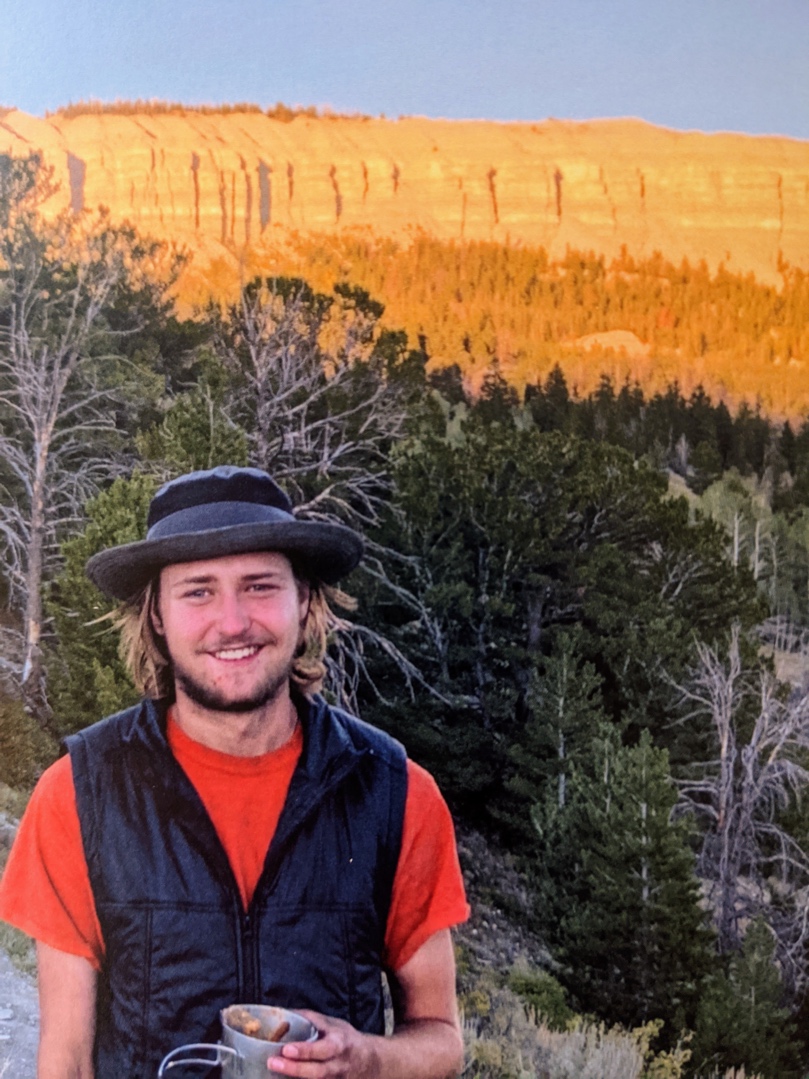 The Aidan Leaf Mullin Memorial Scholarship was established in 2021 to honor Aidan Leaf Mullin by supporting an annual scholarship to Humboldt State University students interested in how soils can foster sustainable agriculture.Aidan was born in San Diego, CA in 2002 and moved to Monte Sereno, CA in 2013. He loved the outdoors – camping, fishing, hiking, backpacking, snowboarding, farming – and enjoyed spending time in the Santa Cruz Mountains. In school, he was naturally drawn to the sciences. He was also a gifted guitar player and loved many styles of music, with a particular fondness for the Grateful Dead. He planned to attend Humboldt State University in 2020 to study soils. Unfortunately, Aidan died unexpectedly in 2020 and will be forever loved and missed by his family and friends. Through this scholarship, Aidan’s memory lives on. The recipients of the Aidan Leaf Mullin Memorial Scholarship are carefully and thoughtfully chosen as individuals who exemplify Aidan’s spirit and ideals. To support scholarly focus, the selected students will be awarded at least $1,000 to help with tuition, books, and living expenses.EligibilityMajoring in Botany, Rangeland Resource Science with a concentration in Wildland Soils, or Forestry with a concentration in Forest Soils.Good academic standing.Full-time enrollment (at least 12 units per semester).RequirementsApplication form (see below).A letter, written by you, the student, describing:your qualifications for the award,your interest in botany, soils, and/or sustainable agriculture,your vision for how you will use your Bachelor’s degree for a career that promotes sustainable agriculture, andhow this scholarship will help you achieve your professional dreams.Unofficial transcript(s) showing all completed college coursework.Current resume.Submit all application materials through Academic Works by 11:59pm on January 31st.Aidan Leaf Mullin Memorial ScholarshipDepartment of Forestry and Wildland ResourcesAPPLICATION FORMEligibility criteria:Majoring in Botany, Rangeland Resource Science with a concentration in Wildland Soils, or Forestry with a concentration in Forest Soils.Good academic standing.Full-time enrollment (at least 12 units per semester).Name: 							Email: 				Major: 							Total GPA: 				HSU Faculty Reference: 						Major-Related School Activities:Community Activities:Employment Experience:Honors: